INTRODUCING THE CHAPTER 29 FUNDRAISER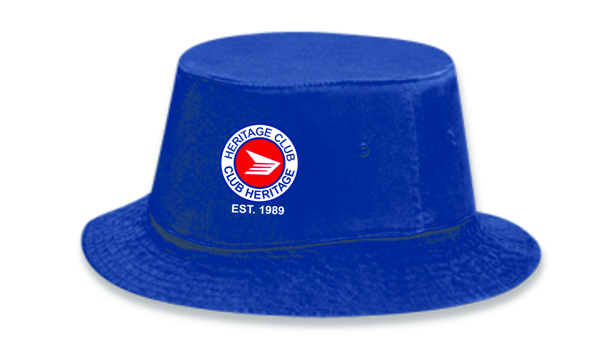 We are very excited to offer these hats for saleas our newest fundraiser.  It is a bucket style availablein blue or white, in small/medium or large/xlarge.  It willhave the logo embroidered as shown.  The cost is $20.00.We will be offering this hat for sale across Canada to all Heritage Club Chapters, through the 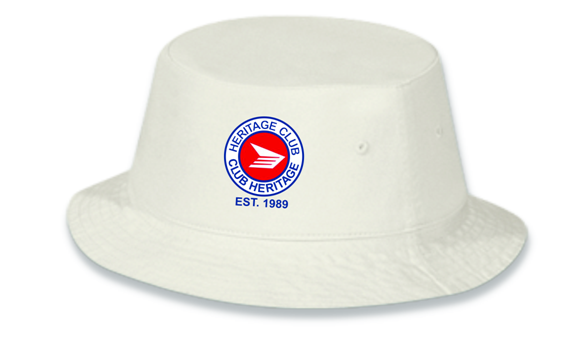 website. These cotton hats can be worn for golfing, walking, gardening, fishing etc.  We want everyone to jump on board and get one of these exclusive hats!  The money raised from the sale of the hats will go to eitherBC Childrens’ Hospital or Variety.Below is an order form to complete and return to Gary Fisher, 101-3606 25th Avenue, Vernon B.C.  V1T 1P3.Please send a cheque made out to the Heritage Club.  Name:____________________________________Address:__________________________________________________               __________________________________________________Phone:  ____________________Colour – Blue _____   White _____     Size _____________Please indicate how many of each colour you would like.  